National Lead for Victims and Serious Organised Crime for the Association for Police and Crime Commissioners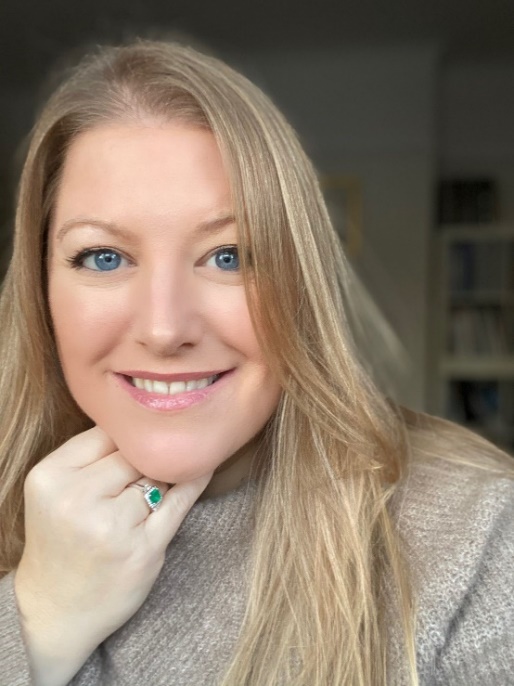 Donna Jones was elected as Police and Crime Commissioner for Hampshire and the Isle of Wight on 6 May 2021, achieving 312,993 of the votes cast across the two counties, and officially took up post on Thursday 13 May after taking the Oath of Office.  Hampshire Constabulary is one of the largest police force areas in the country.Donna was the youngest member of the judiciary in England and Wales when she was appointed to the South East Hampshire (Magistrates) Bench in October 2005.  She served as a bench chair for 16 years until she was elected as Police and Crime Commissioner.  This has helped her develop a strong background in criminal justice. From 2014-2018 Donna was the first woman to be elected the Leader of Portsmouth City council in Hampshire, presiding over a £780million budget.  During this time she received national recognition for the commercial approach she brought to the running of the city council, generating millions of pounds of income each year.  She has a thorough understanding of managing public sector finances; of generating new income and removing wastage from outdated contracts ensuring your taxes are spent wisely.As well as being the PCC for Hampshire and the Isle of Wight, Donna is the national lead for Victims and also Serious Organised Crime for the Association for Police and Crime Commissioners.Donna is Hampshire born and bred.  Her professional background is in banking.  She is married with two teenage sons.